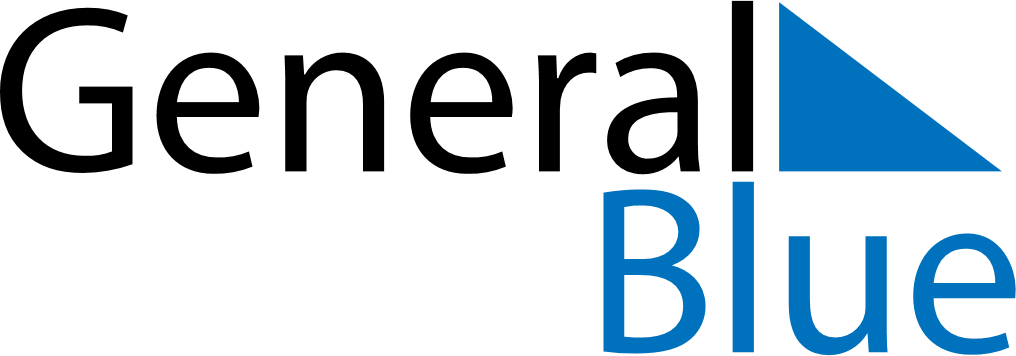 April 2027April 2027April 2027BurundiBurundiSUNMONTUEWEDTHUFRISAT12345678910Ntaryamira Day1112131415161718192021222324252627282930